Ответы: ВПР по географии 8 класс11.1. 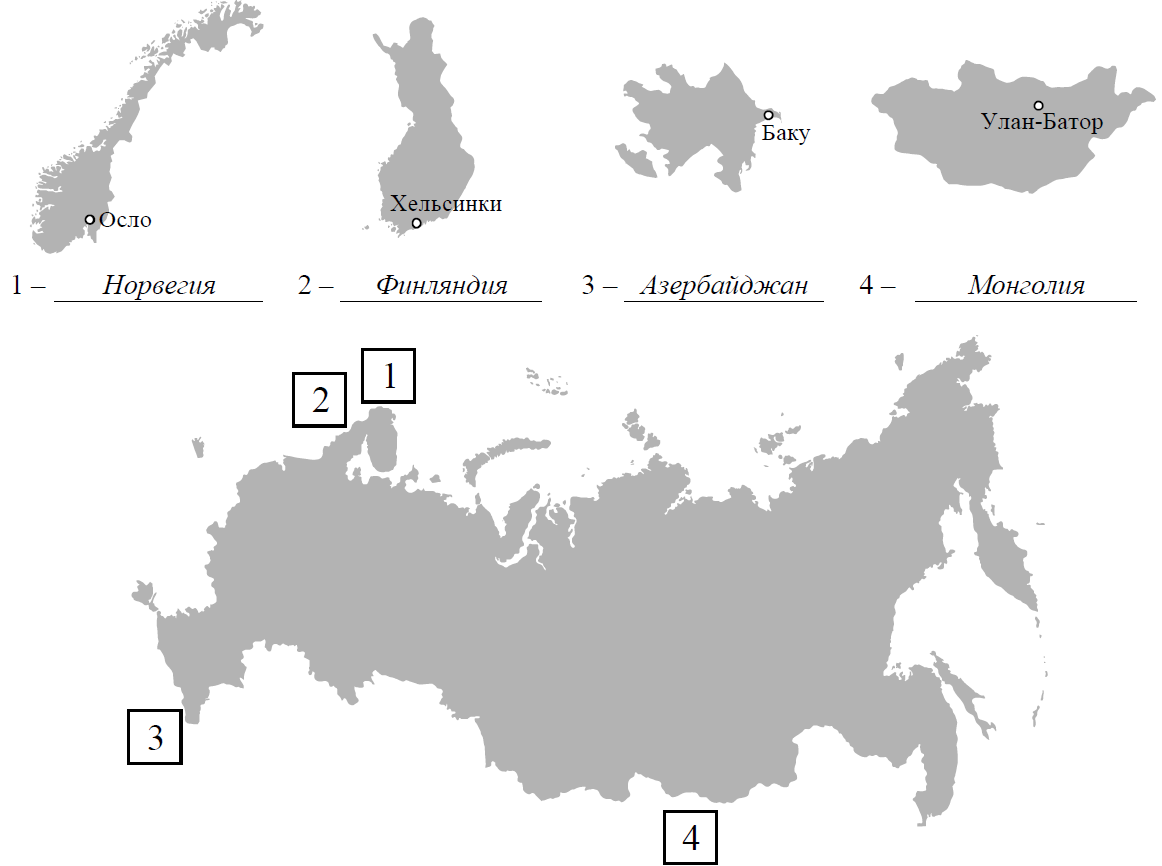 Правильный ответ должен содержать следующие элементы:
1) подписи названий стран под рисунками: 1 – Норвегия; 2 – Финляндия; 3 – Азербайджан; 4 – Монголия;
2) вписанные номера стран на схеме2.1. Монголия.
Если за выполнение задания 1.1 выставлено 0 баллов, результат выполнения данного задания не засчитывается2-52.1.
А – Берингов пролив
Б – Шантарские острова
В – горы Алтай
Г – полуостров Канин2.2. Правильный ответ должен содержать следующие элементы:
1) точку K на карте (крайняя южная точка России на меридиане 45° в.д.);
2) координаты точки K: 43° с.ш. 45° в.д.;
3) расстояние от точки N до точки K: 2783 км3.1. Правильный ответ должен содержать заполненную схему с вписанными в неё географическими названиями форм рельефа.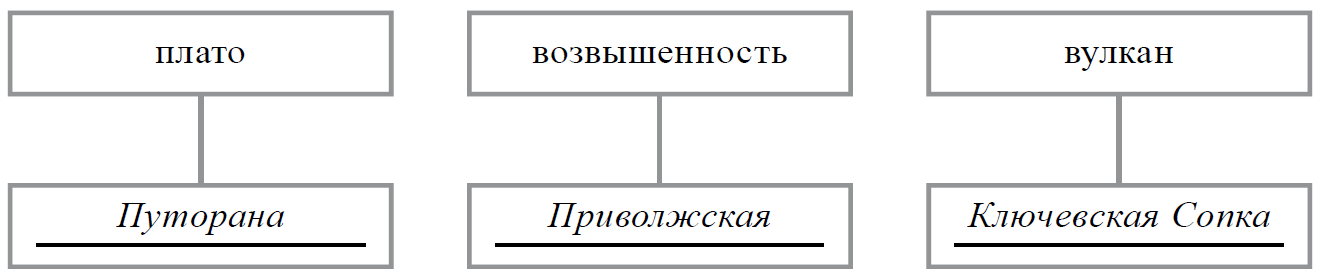 3.2. Правильный ответ должен содержать следующие элементы:
1) запись названия географического объекта: вулкан Ключевская Сопка;
2) указание фотографии: А3.3. 145 (в любой последовательности)
Если за выполнение задания 3.2 выставлено 0 баллов, результат выполнения данного задания не засчитывается4.1. Правильный ответ должен содержать заполненную таблицу с вписанными в неё
названиями рек.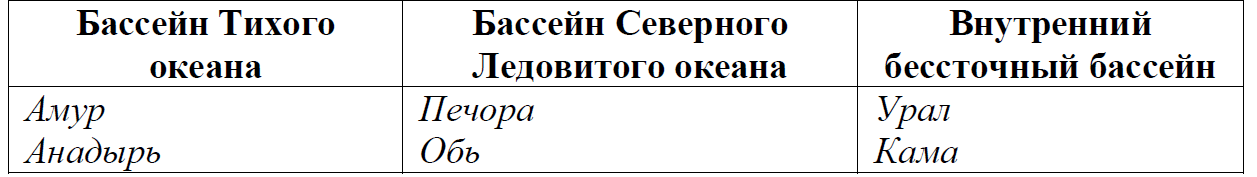 4.2. Правильный ответ должен содержать следующие элементы:
1) запись названия реки: Амур;
2) указание цифры, которой обозначена река на карте: 64.3. Правильный ответ должен содержать следующие элементы:
1) падение реки: 304 м;
2) уклон реки: 10,8 см/км.
Если за выполнение задания 4.2 выставлено 0 баллов, результат выполнения данного задания не засчитывается5.1. А – субарктический
Б – умеренный / умеренно континентальный5.2. Правильный ответ должен содержать следующие элементы:
1) указание климатограммы: А;
2) заполненную таблицу с климатическими показателями: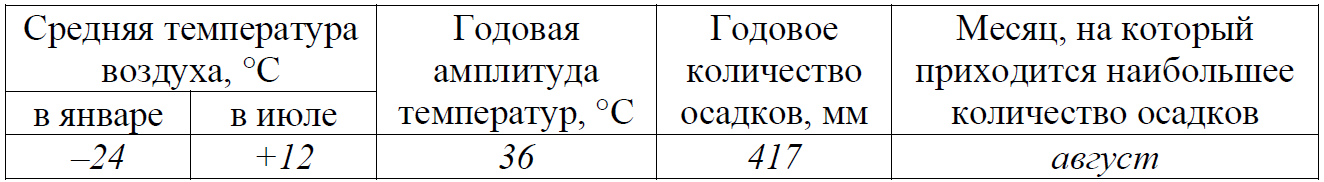 При определении средних температур допускается погрешность в 1 °С5.3. 156 (в любой последовательности)66.1. Правильный ответ должен содержать следующие элементы:
1) указание в таблице названий городов – опорных точек маршрута:
2) подписи городов на карте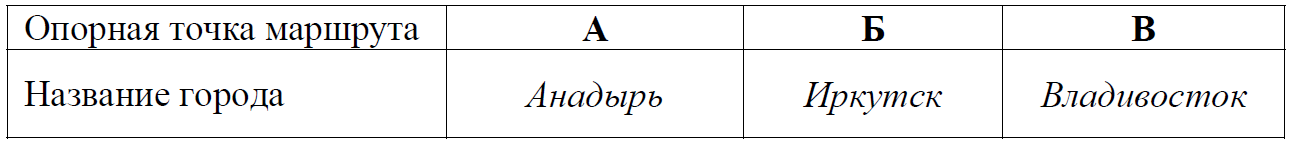 6.2. Правильный ответ должен содержать изображение авиабилета с заполненными пропусками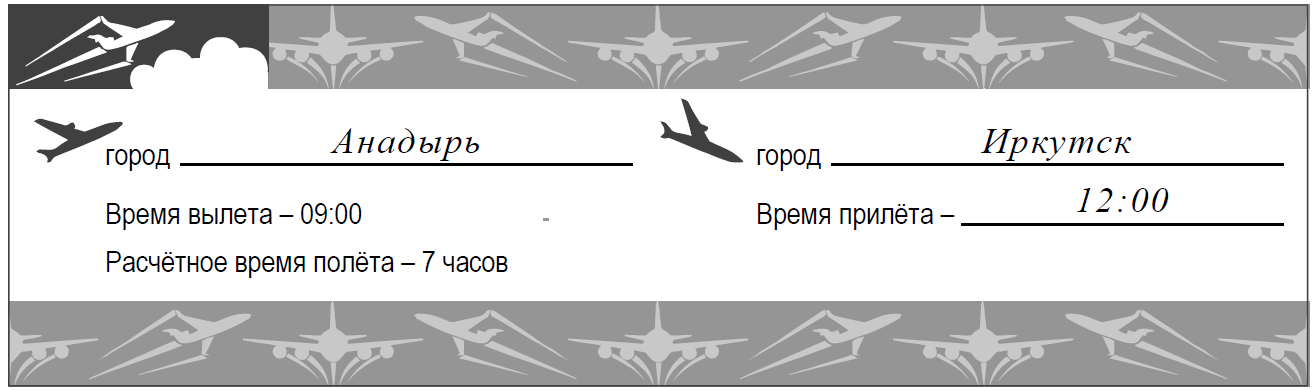 6.3. Правильный ответ должен содержать ответ на вопрос: природные объекты – озеро Байкал, Уссурийская тайга77.1. 3241
7.2. Правильный ответ должен содержать ответы на два вопроса:
1) Республика Ингушетия и Красноярский край (в любой последовательности)
2) Забайкальский край